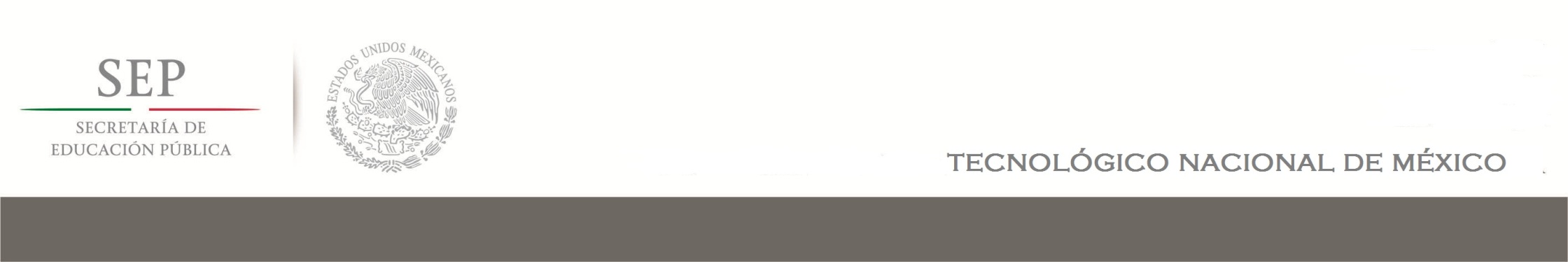 INSTRUCTIVO DE LLENADONombre del Instituto Tecnológico o Centro.Nombre(s) y apellidos del ParticipanteNombre del Curso tal y como fue registradoClave del curso con la que se registró el mismoPeríodo en el que se llevó a cabo el curso, indicando días en que inicia y termina.Duración total del curso en horas.Lugar y fecha del día en que concluyó el curso.Nombre y firma del Director de Personal del TecNMNombre y firma del Director del Instituto Tecnológico o Centro de Trabajo.Este espacio es de uso exclusivo de la Dirección de Personal, para el número de registro.El sello de la Dirección de Personal va entre las firmas de los(as) directores(as).NOTA:En caso de que la constancia sea para el Director(a) del Tecnológico o Centro de Trabajo sólo irá la firma del Director de Personal, es la única ocasión que se permite modificar este formato.